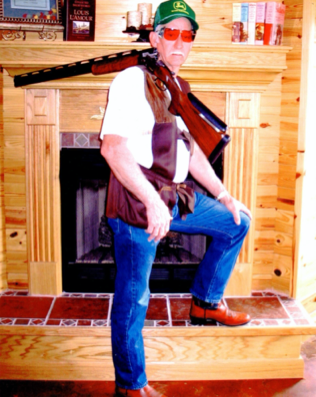 Doyle Gaskin2006Doyle began shooting trap in 1972 in Arizona at the Arizona Trap & Skeet Club.  At only his fourth registered shoot, he broke 100 straight.  This was no fluke, as he began breaking 100 straights with ease, shooting and winning primarily at the Arizona chain shoots – clubs in Phoenix, Mesa, Casa Grande, and Tucson.  He occasionally led and shot off with the likes of ATA All Americans and Hall of Famers Britt Robinson, Dan Bonillas, and Larry Gravestock.  In only his third year of shooting, Doyle made it back to the 27 yard line.Doyle moved to Arkansas, and after a five year layoff, won the Arkansas Singles Championship with his first ever perfect score (200 straight) in 1979.  He followed that up with a Runner-Up Singles title in 1980, a Class Doubles trophy in 1983, and Preliminary Singles wins at both State and Southwest Zone competitions in 1984-1985.  Doyle took a second break from shooting, making the college education of his two daughters a top priority.  He resumed shooting in 1999, winning a Class Singles trophy in 2000, a Singles Runner-Up title in 2001, and had the highest Singles average in the state that same year.  He also had the record high Singles average thus far in AR – 98.73 in 2002.In 2002, Doyle won the Arkansas Singles, Arkansas High All Around, Arkansas AA High Over-All, Class AA Singles (100 straight), Arkansas Long Yardage Handicap, and the Arkansas Runner-Up Doubles titles.  In 2003, he won his third Arkansas Singles crown (200 straight) plus the Arkansas High All Around and the Arkansas Runner-Up High Over-All Championships.  In 2004, he won his 4th Arkansas Singles Championship plus a AA Class Singles crown.  In addition to these wins, he has well over 100 other major wins at local, Arizona chain, Arizona State, Arkansas State, Southwest Zone, and surrounding state tournaments.  Doyle served as ASTF Vice President in 1981-1984, as President in 1985, and as Director in 1980.  He placed on the ASTF State Team in 1981, 1985, 2002, and 2003 and has served on handicap and trophy committees for many years. Since his induction into the Hall of Fame, Doyle has won four more state championships -- three Veteran and one Senior Veteran.